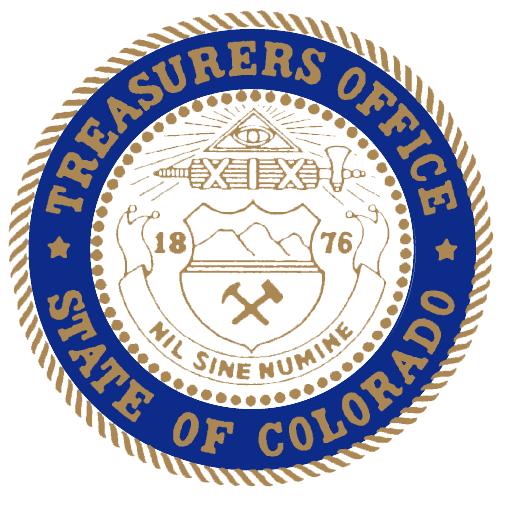 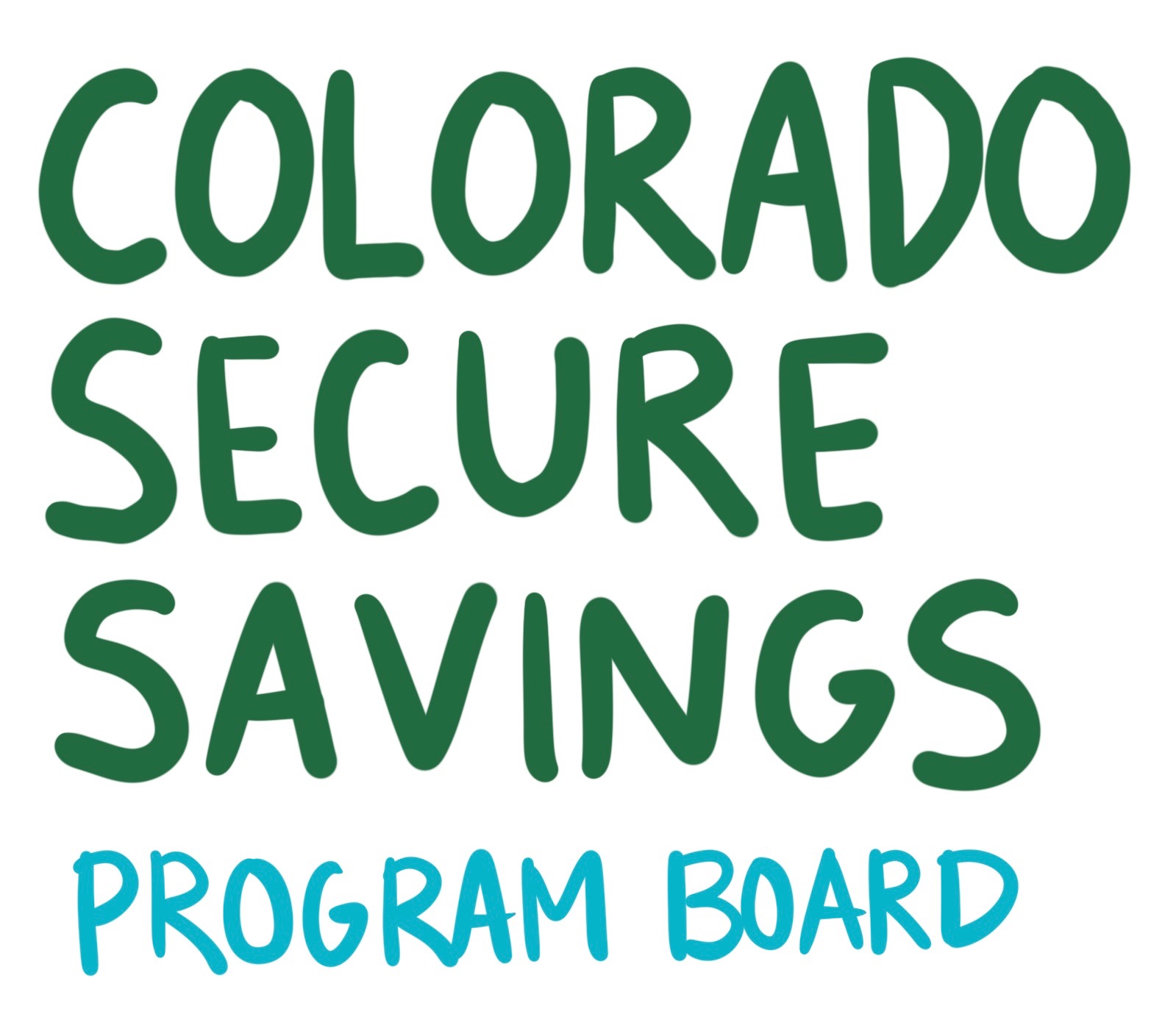 Meeting Information: March 10 at 3pmZoom: https://us02web.zoom.us/j/83484702134?pwd=REdMWkZ0VnZNaFlRWERLNTllKzBKUT09 Meeting ID: 834 8470 2134Passcode: 6T7WTVAgenda3:00 - 3:10   Welcome and Approve Minutes		Treasurer Young3:10 - 3:25   *Review Technical Evaluation RecommendationsHunter Railey3:25 - 3:40    *Review Updated RFPs		Hunter Railey, Nikki Pollack3:40 - 3:50    Overview of RFP Process		Nikki Pollack3:50 - 4:00    Public Comment4:00               Meeting Concludes*Please note that the Board may move to Executive Session for the purposes of receiving legal advice.WRITTEN PUBLIC COMMENTS ARE ACCEPTED.  To submit written comments please email william.railey@state.co.us by 3:00 p.m. MT on March 9, 2021.